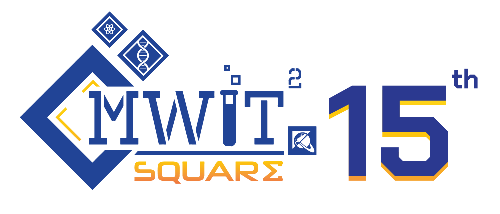 คํารับรองสถานศึกษา	ข้าพเจ้า นาย/นาง/นางสาว	ตำแหน่ง ☐ ผู้อํานวยการ ☐ รองผู้อํานวยการ โรงเรียน	จังหวัด .............................................................ขอรับรองว่าผู้เข้าแข่งขัน MWIT Square 15th อันประกอบด้วยทีม A                                                                 ทีม B (ถ้ามี)1. ……………………………………………………… ม. ......            1. ……………………………………………………… ม. ......2. ……………………………………………………… ม. ......            2. ……………………………………………………… ม. ......3. ……………………………………………………… ม. ......            3. ……………………………………………………… ม. ......เป็นนักเรียนที่กําลังศึกษาอยู่ในระดับมัธยมศึกษาตอนต้นของโรงเรียน	และได้รับอนุญาตให้เป็นผู้แทนของโรงเรียนเข้าร่วมการแข่งขัน MWIT Square 15th รูปแบบออนไซต์
ณ โรงเรียนมหิดลวิทยานุสรณ์ ในวันศุกร์ที่ 25 สิงหาคม พ.ศ. 2566 โดยมีอาจารย์ผู้คุมทีมคือ 
นาย/นาง/นางสาว ……………......................................................... ตำแหน่ง ........................................................ เป็นผู้ควบคุมดูแลนักเรียนตลอดการแข่งขัน	ทั้งนี้ โรงเรียนยอมรับเงื่อนไขและข้อตกลงในการแข่งขัน MWIT Square 15th และยอมรับว่าผลการตัดสินของคณะกรรมการถือว่าเป็นที่สิ้นสุด	ขอแสดงความนับถือ	(                                               )	ตําแหน่ง ……………………………………….	วันที่ ......... /..……. /….…..